Конспект НОД по теме«Зимняя ночь » в средней группепо образовательной области«Художественно - эстетическое развитие»(аппликация с элементами рисования) Цель: развивать у детей умения передавать характерные признаки объектов и явлений природы зимнего пейзажа.Задачи: - развивать умение детей работать ножницами: правильно держать их, резать полоску по длинной стороне на одинаковые отрезки; - закреплять умение аккуратно наклеивать детали;- развивать чувство композиции;- воспитывать умение видеть красоту природы.Содержание:- Знакомство детей с новым способом создания аппликативной работы с использованием такого материала как марля. - Показ приемов декоративного оформления кроны деревьев.- Развитие глазомера, чувства формы и пропорций.- Учить детей образовывать и употреблять относительные прилагательные (холодная, зимняя, пушистая, белый)- Воспитывать интерес к созданию образа собственными руками. Материалы: атрибуты для д/и «Волшебная корзинка». Цветная бумага синего цвета, полоски коричневой бумаги, марля,  белая гуашь, кисточки, баночки с водой, ножницы, клей, салфетки.Демонстрационный материал: иллюстрации художников с изображением зимней природы (Жуковский С.Ю., Чермошенцев В., Борисов Н.А. и др.).Предварительная работа: рассматривание иллюстраций с изображением зимней природы, чтение стихотворений, отгадывание загадок. Ход НОД:1. Приветствие.Воспитатель: Доброе утро, ребята! Давайте поздороваемся с помощью нашей  волшебной улыбки, которая дарит нам хорошее настроение на весь день.Дети вместе с воспитателем:Здравствуй, солнышко! (поднимают руки вверх)Здравствуй, мир! (наклоняют руки сверху направо, затем налево)Здравствуй, друг! (обнимают друг друга)Здравствуй, я! (обнимают себя)2. Дидактическая игра «Волшебная корзинка».- Ребята, узнаете корзинку, которая у меня в руках? Да, это «Волшебная корзинка». Давайте посмотрим, что же у нее внутри.Воспитатель предлагает детям по очереди достать из корзинки карточки с изображением снежинок, санок, лыж, сосулек, новогодней елочки, луны.- Ребята, какое время года объединяет все эти картинки?- Какая бывает зима?- Какие бывают снежинки?- В какое время суток мы можем увидеть луну?- Только ли зимой можно увидеть луну?3.Дидактическая игра «Правда/ложь».Зимой можно кататься на велосипеде и роликах, купаться в речке и загорать?Зимой летают бабочки?Можно есть снег, сколько захочешь?Можно скатиться с горки на коньках?Зима - чудесная пора?Ребята, а вы согласны, что зима – это чудесная, красивая пора? Да, так думают и многие художники, обратите внимание на картины.А сейчас давайте превратимся в снежинок.4. Разминка.На полянку, на лужок ( раскачиваются с ноги на ноги, руки над головой)Тихо падает снежок. (приседают)Улеглись снежинки, (имитируют сон)Белые пушинки.Но подул вдруг ветерок, (дуют и встают на ноги)Закружился наш снежок, (кружатся на месте)Кружатся пушинки, («летают» по комнате)Белые снежинки.Мы с вами рассматривали много картин с изображением природы, города, деревни зимой. Предлагаю и вам создать картину, которая будет называться «Зимняя ночь».5. Показ приемов аппликации. Выполнение работы детьми.Перед вами полоска коричневой бумаги. Она широкая или узкая? Правильно, широкая. Из нее нам нужно вырезать две полоски поуже. Это будут стволы деревьев. Помните, как надо обращаться с ножницами во время работы. Убираем ножницы в ножны и откладываем их. Теперь нам нужно приклеить эти полоски на картину. Ребята, деревья могут расти на горке, могут пониже, в ямке. Намазываем клей на полоски с помощью кисточки для клея, промокаем салфеткой, убираем излишки клея. Если полоски вышли за границы листа, обрежьте их. Какой формы может быть крона деревьев? Верно, круглая, треугольная и тд. Перед вами лежат кусочки марли и мы вырежем из нее крону деревьев нужной вам формы. Берем ножницы и аккуратно вырезаем. Убираем ножницы в ножны и откладываем их. Затем мы наносим клей на марлю и приклеиваем крону дерева к стволу, намазываем клей с помощью кисточки для клея, промокаем салфеткой, убираем излишки клея.  И повторяем тоже самое со вторым стволом дерева. Скажите, какой бывает луна? Правильно, круглой, а месяц? Верно, полукруг. Перед вами лежит белый круг, из него мы вырежем месяц. Убираем ножницы в ножны и откладываем их. В верхней части листа мы приклеим луну. Сейчас мы возьмем клей и нанесем на месяц, намазываем клей с помощью кисточки для клея, промокаем салфеткой, убираем излишки клея.  Промываем кисть, откладываем ее на подставку. Рисунок убираем на край стола и приступаем к следующему этапу.6.Показ приемов рисования. Выполнение работы детьми Я хочу вам показать, как можно изобразить снег в лесу.Снег может лежать ровно, либо падать хлопьями с неба. Для этого белой гуашью рисуем хлопья снега, примакивая кисточку на бумагу. Чтобы картина была нарядней, рисуем падающий снег. Не забываете держать кисть вертикально и касаться листа кончиком кисточки.Работа с гуашью закончена. Промываем кисть, откладываем ее на подставку. 7.Подведение итогов. Рефлексия.Посмотрите, какая красивая работа у вас получилась. Настоящая зимняя ночь.Слушайте стихотворение и любуйтесь своей работой.Белый снег, пушистый
В воздухе кружится
И на землю тихо
Падает, ложится.И под утро снегом
Поле забелело,
Точно пеленою
Все его одело.Темный лес что шапкой
Принакрылся чудной
И заснул под нею
Крепко, непробудно…
Божьи дни коротки,
Солнце светит мало, —
Вот пришли морозцы —
И зима настала.И. СуриковВместе мы дружно справились с работой. Теперь, как настоящие мастера, отправим наши картины на выставку.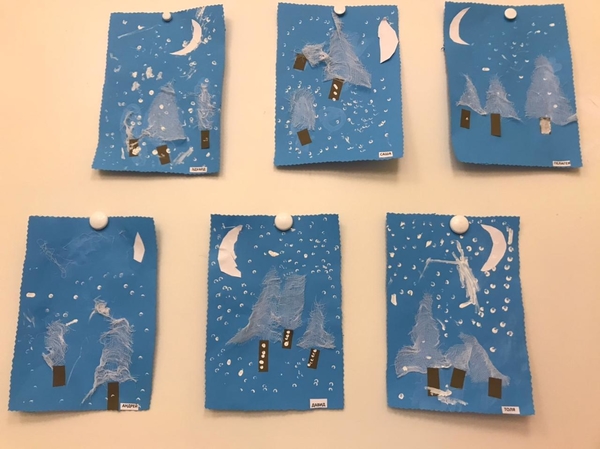 